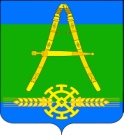 СоветАлександровского сельского поселенияУсть-Лабинского районаЧетвертого созываРЕШЕНИЕот 08.09.2023 г.                                                                           № 3х. Александровский                                                                   Протокол № 69О внесении изменений в решение Совета Александровского сельского поселения Усть-Лабинского района от 13.12.2021 года № 7 (протокол № 37) «Об утверждении Положения о муниципальном контроле в сфере благоустройства на территории Александровского сельского поселения Усть-Лабинского района»В соответствии с Федеральным законом от 06 октября 2003 года  № 131-ФЗ «Об общих принципах организации местного самоуправления в Российской Федерации», Федеральным законом от 02 мая 2006 года № 59-ФЗ «О порядке рассмотрения обращений граждан Российской Федерации», Федеральным законом от 31 июля 2020 года № 248-ФЗ «О государственном контроле (надзоре) и муниципальном контроле в Российской Федерации», Уставом Александровского сельского поселения Усть-Лабинского района, решением Совета Александровского сельского поселения Усть-Лабинского района от 18 октября 2017 года № 1 протокол № 44 «Об утверждении Правил благоустройства территории Александровского сельского поселения Усть-Лабинского района» Совет Александровского сельского поселения Усть-Лабинского района решил:Внести в приложение к решению Совета Александровского сельского поселения Усть-Лабинского района от 13 декабря 2021 года № 7, протокол № 37 «Об утверждении Положения о муниципальном контроле в сфере благоустройства на территории Александровского сельского поселения Усть-Лабинского района», следующие изменения и дополнения:Приложение № 1 к Положению о муниципальном контроле в сфере благоустройства на территории Александровского сельского поселения Усть-Лабинского района, изложить в новой редакции согласно приложению, к настоящему решению.2. Общему отделу администрации Александровского сельского поселения Усть-Лабинского района (Локтионова) обнародовать настоящее решение Совета Александровского сельского поселения Усть-Лабинского района в установленном порядке и разместить на официальном сайте администрации Александровского сельского поселения Усть-Лабинского района в сети «Интернет».3. Контроль за выполнением настоящего решения возложить на исполняющего обязанности главы Александровского сельского поселения Усть-Лабинского района Локтионова Я.И.4. Настоящее решение вступает в силу после его официального обнародования.Исполняющий обязанности главы Александровского сельскогопоселения Усть-Лабинского района				Я.И. Локтионова Приложение к решениюСовета Александровского сельскогопоселения Усть-Лабинского районаот 08.09.2023.г № 3Протокол № 69Приложение № 1 к Положению о муниципальном контроле в сфере благоустройства на территории Александровского сельского поселения Усть-Лабинского районаПеречень индикаторов риска нарушения обязательных требований при осуществлении муниципального контроля в сфере благоустройства на территории Александровского сельского поселения Усть-Лабинского районаИндикаторами риска нарушения обязательных требований при осуществления муниципального контроля в сфере благоустройства на территории Александровского сельского поселения Усть-Лабинского района являются:1. Несоблюдение требований, установленных в пределах полномочий органов местного самоуправления, к содержанию элементов благоустройства, в том числе требований к видам покрытий, ограждениям, водным устройствам, уличному коммунально-бытовому и техническому оборудованию, игровому и спортивному оборудованию, элементам освещения, средствам размещения информации и рекламным конструкциям, некапитальным нестационарным сооружениям, элементам объектов капитального строительства.2. Ненадлежащее содержание и использование территории общего пользования: сброс, складирование и (или) временное хранение мусора, порубочных остатков деревьев, кустарников, а также листвы и других остатков растительности на территориях общего пользования муниципального образования вне мест, специально отведенных для этого органами местного самоуправления, непринятие мер по их ликвидации.3. Нарушений обязательных требований к обеспечению доступности для инвалидов объектов социальной, инженерной и транспортной инфраструктур и предоставляемых услуг, установленных федеральными законами и иными нормативными правовыми актами Российской Федерации, изданных в целях обеспечения доступности для инвалидов.4. Нарушения Правил благоустройства территории Александровского сельского поселения Усть-Лабинского района, утвержденных решением Совета Александровского сельского поселения Усть-Лабинского района.5. Размещение объявлений и иной информации, не являющейся рекламой, в местах, не предназначенных для этих целей, а также самовольное нанесение рисунков и надписей на объектах благоустройства, не подпадающее под действие статьи 20.1 Кодекса об административных правонарушениях Российской Федерации;Поступление в контрольный орган обращений граждан, организаций, информации от органов государственной власти, органов местного самоуправления, из средств массовой информации, информационно-телекоммуникационной сети «Интернет», о фактах нарушений обязательного требования, отнесенного к предмету муниципального контроля                                      (за исключением обращений (информаций), послуживших основанием для проведения внепланового контрольного (надзорного) мероприятия                                     в соответствии с частью 12 статьи 66 Федерального закона от 31.07.2020                       № 248-ФЗ «О государственном контроле (надзоре) и муниципальном контроле в Российской Федерации»), в случае если в течение года до поступления данного обращения, информации контролируемому лицу контрольным органом объявлялось предостережение о недопустимости нарушения аналогичного обязательного требования.Повторное, в течение 90 календарных дней, выявление при проведении контрольного (надзорного) мероприятия без взаимодействия                       с контролируемым лицом нарушений одних и тех же обязательных требований на одном и том же объекте муниципального контроля, по которым объявлялось предостережение о недопустимости нарушения аналогичных обязательных требований.Ведущий специалист общего отделаадминистрации Александровского сельскогопоселения Усть-Лабинского района				Е.В. Слесаренко